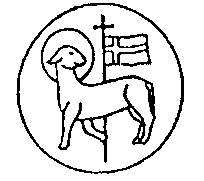 Kidmore End CE Primary SchoolIn year application form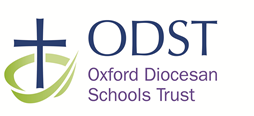 1. CHILD’S DETAILSFirst name........................................................             Middle name(s)……………………………………………..Legal surname............................................................................................Sex Male/Female                                                Date of birth ___/___/______Normal home address (the address and postcode at which the child normally lives). Please enclose address evidence...................................................................................................................................................................................................................................................................................................................................................Postcode.........................................................If moving home, please provide the new home address (the address at which the child will be living). Please enclose address evidence..................................................................................................................................................................................................................................................................................................................................................Postcode.........................................................Name and address of current or most recent school.........................................................................................................................................................................................................................................................Postcode....................................................... Telephone number.................................................................1. CHILD’S DETAILSFirst name........................................................             Middle name(s)……………………………………………..Legal surname............................................................................................Sex Male/Female                                                Date of birth ___/___/______Normal home address (the address and postcode at which the child normally lives). Please enclose address evidence...................................................................................................................................................................................................................................................................................................................................................Postcode.........................................................If moving home, please provide the new home address (the address at which the child will be living). Please enclose address evidence..................................................................................................................................................................................................................................................................................................................................................Postcode.........................................................Name and address of current or most recent school.........................................................................................................................................................................................................................................................Postcode....................................................... Telephone number.................................................................2. YOUR DETAILS: Name(s) of parent(s)/carer(s) living at home address above2. YOUR DETAILS: Name(s) of parent(s)/carer(s) living at home address aboveTitle………….….First Name…………………………………………..……………….Surname……………………………………………..……………….Relationship to child………………………………..…………..Email address………………………………………………..……..Daytime phone number…………………………………..…..Mobile phone number…………………………………………Title……………..First Name………………………………………………………….Surname…………………………………………………………….Relationship to child…………………………………………..Email address……………………………………………………..Daytime phone number……………………………………..Mobile phone number………………………………………….3 FURTHER INFORMATIONDate admission required……………………………………………………………………………………………………………………….3 FURTHER INFORMATIONDate admission required……………………………………………………………………………………………………………………….Does the child have any brothers or sisters attending the school? Yes/NoIf ‘Yes’, please give name of the youngest sibling attending the school...........................................................................Does the child have an EHC (Education & Health Care Plan) or Statement of Special Educational Need? Yes/NoIf ‘Yes’, which Local Authority maintains this statement? ............................................................................Is the child ‘looked after’ by a Local Authority or was s/he previously ‘looked after’? Yes/NoIf ‘Yes’, please provide details.Is there any other information relevant to the application? Does the child have any brothers or sisters attending the school? Yes/NoIf ‘Yes’, please give name of the youngest sibling attending the school...........................................................................Does the child have an EHC (Education & Health Care Plan) or Statement of Special Educational Need? Yes/NoIf ‘Yes’, which Local Authority maintains this statement? ............................................................................Is the child ‘looked after’ by a Local Authority or was s/he previously ‘looked after’? Yes/NoIf ‘Yes’, please provide details.Is there any other information relevant to the application? 4 DECLARATIONI certify that I have parental responsibility for the child named in Section 1 above and that this application has the agreement of any other parent/carer with parental responsibility for the child.I have read the school’s admission policy.I confirm that the information I have provided is to the best of my knowledge correct and up to date. I understand that if I give any false or deliberately misleading information on this form and/or any supporting papers or withhold any relevant information, this may lead to the withdrawal of an offer of a place at the school for my child.I authorise the school to contact my child’s previous school.Signature of parent/carer.......................................................................Date: ___/___/______4 DECLARATIONI certify that I have parental responsibility for the child named in Section 1 above and that this application has the agreement of any other parent/carer with parental responsibility for the child.I have read the school’s admission policy.I confirm that the information I have provided is to the best of my knowledge correct and up to date. I understand that if I give any false or deliberately misleading information on this form and/or any supporting papers or withhold any relevant information, this may lead to the withdrawal of an offer of a place at the school for my child.I authorise the school to contact my child’s previous school.Signature of parent/carer.......................................................................Date: ___/___/______